rkbs Titus Brandsma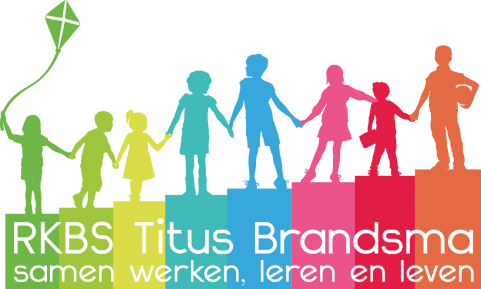 Pienterpad 21775 AXMiddenmeer0227 501135www.rkbstitusbrandsma.nl